Муниципальное бюджетное образовательное учреждение«Степановская средняя общеобразовательная школа»Верхнекетского района Томской областиУТВЕРЖДАЮ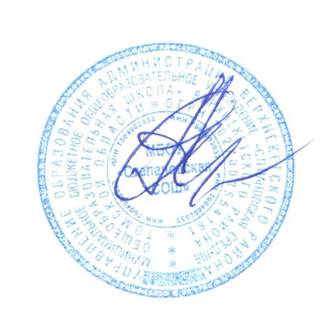 директор МБОУ«Степановская средняя общеобразовательная школа»______________А.А.Андреев                                                            Приказ от 30.08.2018г.  № 121/1РАБОЧАЯ ПРОГРАММАпо внеурочному курсу «Мой первый проект»3  классКоличество часов  34Учитель  Колегов Андрей Александрович2018г.Пояснительная запискаРабочая программа по внеурочному курсу «Мой первый проект» для 3 класса составлена в соответствии с правовыми и нормативными документами:-Федеральный Закон «Об образовании в Российской Федерации» (от 29.12. 2012 г. № 273-ФЗ);-Федеральный Закон от 01.12.2007 г. № 309 (ред. от 23.07.2013 г.) «О внесении изменений в отдельные законодательные акты Российской Федерации в части изменения и структуры Государственного образовательного стандарта»;-Приказ Минобразования России от 05.03.2004 г. № 1089 «Об утверждении федерального компонента государственных образовательных стандартов начального общего, основного общего и среднего (полного) общего образования»;-Приказ Минобрнауки России от 31.03.2014 г. № 253 «Об утверждении федерального перечня учебников, рекомендуемых к использованию при реализации имеющих государственную аккредитацию образовательных программ начального общего, основного общего, среднего общего образования на 2014-2015 учебный год»;-Приказ Минобразования России от 09.03.2004 г. № 1312 «Об утверждении федерального базисного учебного плана и примерных учебных планов для образовательных учреждений Российской Федерации, реализующих программы общего образования»;-Приказ Министерства образования и науки Российской Федерации от 31 декабря 2015 г. № 1577 «О внесении изменений в федеральный государственный образовательный стандарт основного общего образования, утвержденный приказом Министерства образования и науки Российской Федерации от 17 декабря 2010 г. № 1897»;-Приказ Министерства образования и науки Российской Федерации от 31 декабря 2015 г. № 1578 «О внесении изменений в федеральный государственный образовательный стандарт среднего общего образования, утвержденный приказом Министерства образования и науки Российской Федерации от 17 мая 2012 г. № 413»;-Авторская программа Р.И.Сизовой и Р.Ф.Селимовой «Учусь создавать проект».    Рабочая программа по внеурочной деятельности «Мой первый проект»составлена на основе ФГОС НОО, примерной основной образовательной программы, базисного учебного плана и авторской программы обучающего и развивающего курса для младших школьников Р.И.Сизовой и Р.Ф.Селимовой «Учусь создавать проект».     Курс «Мой первый проект» – это дополнительное образование, связанное, прежде всего, с удовлетворением индивидуальных образовательных интересов, потребностей и склонностей каждого школьника.     Образовательный стандарт нового поколения ставит перед начальным образованиемновые цели. Теперь в начальной школе ребенка должны научить не только читать, считать и писать, чему и сейчас учат вполне успешно. Ему должны привить две группы новых умений. Речь идет, во-первых, об универсальных учебных действиях, составляющих основу умения учиться: навыках решения творческих задач и навыках поиска, анализа и интерпретации информации. Во-вторых, речь идет о формировании у детей мотивации к обучению, о помощи им в самоорганизации и саморазвитии. Эти задачи позволяет успешно решать проектная деятельность. Метод проекта – это одна из личностно-ориентированных технологий, в основе которой лежит развитие познавательных навыков учащихся, умений самостоятельно конструировать свои знания, ориентироваться в информационном пространстве, развитие критического и творческого мышления.    Проектная деятельность может быть эффективно использована, начиная с начальной школы, при этом, не заменяя традиционную систему, а органично дополняя, расширяя ее.    Учебная программа, которая последовательно применяет этот метод, строится как серия взаимосвязанных проектов, вытекающих из тех или иных жизненных задач. От ребенка требуется умение координировать свои усилия с усилиями других. Чтобы добиться успеха, ему приходится добывать необходимые знания и с их помощью проделывать конкретную работу. Идеальным считается тот проект, для исполнения которого необходимы различные знания, позволяющие разрешить целый комплекс проблем. Цель программы: Создание условий для активизации личностного потенциала учащихся через проектную деятельность..Задачи:Развивать у учащихся способность аналитически мыслить: классифицировать, сравнивать, обобщать собранный материал.Познакомить обучающихся с методами исследования и эксперимента, их применением в собственном исследовании.Обучить основам оформления работ.Познакомить с основами применения информационных технологий в исследовательской деятельности.Формировать опыт публичного выступления, способствоватьформированию культуры речи. Место курса в учебном плане:Курс внеурочной деятельности «мой первый проект» представляет собой систему интеллектуально-развивающих занятий для детей в возрасте от 9-10 лет, включает 34 занятия в 3 классе. Курс относится к общеинтеллектуальному  направлению, рассчитан на 4 года, объёмом в 132 часа, 1 час в неделю.Планируемые результаты освоения внеурочного курса«Мой первый проект»Требования к уровню подготовки обучающихся.Обучающийся будет знать:• основы проведения исследовательской работы;• что такое мини – проект и творческий проект;• методы исследования: наблюдение, опыт;• способы поиска необходимой для исследования информации;• правила сотрудничества в процессе исследования;• основные логические операции, их отличительные особенности;• правила успешной презентации работы.Обучающийся будет уметь:• определять круг вопросов и проблем при выполнении исследовательской работы;• подбирать материал, необходимый для исследования;• оценивать ход, результат своей деятельности и деятельности других;• сотрудничать в процессе проектной деятельности, оказывать помощь товарищам и принимать  помощь других участников процесса, адекватно выбирать и оценивать свою роль в коллективной работе.    В ходе освоения программы «Мой первый проект» целенаправленно формируются универсальные учебные действия (УУД):ПредметныеОсмысливание задачи, планирование этапов предстоящей деятельности, прогнозирование последствий деятельности.Выдвижение предположения, установление причинно – следственных связей,поиск нескольких вариантов решения проблемы.Самостоятельный поиск необходимой информации (в энциклопедиях, побиблиотечным каталогам, в Интернете), поиск недостающей информации у взрослых (учителя, руководителя проекта, специалиста), структурирование информации, выделение главного.Взаимодействие с участниками проекта, оказание взаимопомощи в группе в решении общих задач, поиск компромиссного решения.Содержание программыКурс «Мой первый проект» представляет систему обучающих и развивающих занятий по проектно-исследовательской деятельности для детей.Каждое занятие поможет детям шагать по ступенькам создания собственного проекта, познакомит с проектной технологией, с алгоритмом построения проекта и с правилами публичного выступления перед независимой аудиторией, помогут расширить кругозор и обогатить их словарный запас новыми понятиями из мира проекта.Каждое занятие подчинено определенной структуре, в которой имеются следующие рубрики:1.     Рубрика «Минутка знакомства» позволяет начинающим проектантам узнать о своем сверстнике, который создавал свой проект ранее. Эти минутки поучительны и интересны. Чаще всего именно эти «минутки» вдохновляют ребенка на начало своего исследования.2.     Практические занятия «Играем в ученых» переносят детей в мир опытов и знакомят с первыми шагами в науке. Начиная работать над каким-либо проектом или занятием, дети пытаются внести в него свои размышления, а часто и дополнительные решения.3.     Рубрика «Добрый совет Дельфина» помогает в решении, сложившихся проблем у ребенка на данном этапе и является ненавязчивой подсказкой.4.     Тесты и самоанализ помогут будущему проектанту овладеть элементами рефлексии, которые будут способствовать формированию самоуважения и позитивной самооценки автора проекта.5.     Рубрика «Переменка» помогает развивать внимание и логику, любознательность, память и способность к восприятию.Календарно- тематическое планирование Мониторинговая карта определения метапредметных результатов освоения курсаДиагностическая карта — наблюдение метапредметных результатов обучения в 1  классеУчебно  – методическое и информационное обеспечение курсаДля учителя:Р. Ф. Сизова, Р. Ф. Селимова «Учусь создавать проект»: Методическое пособие для 1, 2, 3, 4класса. – М.: Издательство РОСТ, 2012. – 119 с. /Юным умникам и умницам. Исследуем,доказываем, проектируем, создаём/Для обучающихся:Р. Ф. Сизова, Р. Ф. Селимова «Учусь создавать проект»: Рабочие тетради для 1, 2, 3, 4 класса. –М.: Издательство РОСТ, 2012. – 119 с. /Юным умникам и умницам. Исследуем, доказываем, проектируем, создаём.Личностные результатыМетапредметные результатыМетапредметные результатыМетапредметные результатыЛичностные результатыРегулятивные Познавательные Коммуникативные • широкая мотивационная основа учебной деятельности, включающая социальные, учебно-ознавательные и внешние мотивы;• учебно-познавательный интерес к новому учебному материалу и способам решения новой задачи;• способность к самооценке на основе критериев успешности учебной деятельности;Получит возможность для формирования:• внутренней позиции обучающегося на уровне положительного отношения к образовательному учреждению, понимания необходимости учения, выраженного в преобладании учебно-познавательных мотивов и предпочтении социального способа оценки знаний;• выраженной устойчивой учебно-познавательной мотивации учения;• устойчивого учебно-познавательного интереса к новым общим способам решения задач;• адекватного понимания причин успешности/ неуспешности учебной деятельности;• положительной адекватной дифференцированной самооценки на основе критерия успешности реализации социальной роли «хорошего ученика»;• принимать и сохранять учебную задачу;• планировать свои действия в соответствии с поставленной задачей и условиями её реализации, в том числе во внутреннем плане;• учитывать установленные правила в планировании и контроле способа решения;• осуществлять итоговый и пошаговый контроль по результату (в случае работы в интерактивной среде пользоваться реакцией среды решения задачи);• оценивать правильность выполнения действия на уровне адекватной ретроспективной оценки соответствия результатов требованиям данной задачи и задачной области;• адекватно воспринимать предложения и оценку учителей, товарищей, родителей и других людей;• различать способ и результат действия;• вносить необходимые коррективы в действие после его завершения на основе его оценки и учёта характера сделанных ошибок. Получит возможность научиться:• в сотрудничестве с учителем ставить новые учебные задачи;• преобразовывать практическую задачу в познавательную;• проявлять познавательную инициативу в учебномсотрудничестве;• осуществлять констатирующий и предвосхищающий контроль по результату и по способу действия, актуальный контроль на уровне произвольного внимания;• самостоятельно адекватно оценивать правильность выполнения действия и вносить необходимые коррективы в исполнение как по ходу его реализации, так и в конце действия.осуществлять поиск необходимой информации для выполнения учебных заданий с использованием учебной литературы;использовать знаково-символических средств, в том числе модели и схемы для решения задач;строить речевое высказывание в устной и письменной форме;ориентироваться в разнообразии способов решения задач;основам смыслового чтения художественных и познавательных текстов, выделение существенной информации из текстов разных видов;осуществлять анализ объектов с выделением существенных и несущественных признаков;осуществлять синтез как составление целого из частей;проводить сравнение и классификацию по заданным критериям;устанавливать причинно-следственные связи;строить рассуждения в форме связи простых суждений об объекте, его строении, свойствах и связях;обобщать, т. е. осуществлять генерализацию и выведение общности для целого ряда или класса единичных объектов на основе выделения сущностной связи;осуществлять подведение под понятие на основе распознавания объектов, выделения существенных признаков и их синтеза;устанавливать аналогии;владеть общим приемом решения задач.Получит возможность:осуществлять расширенный поиск информации с использование ресурсов библиотек и Интернета;создать и преобразовывать модели и схемы для решения задач;осознанно и произвольно строить речевое высказывание в устной и письменной форме;осуществлять выбор наиболее эффективных способов решения задач в зависимости от конкретных условий;осуществлять синтез как составление целого из частей, самостоятельно достраивая и восполняя недостающие компоненты;осуществлять сравнение и классификацию, самостоятельный выбор основания и критерии для указанных логических операций;строить логические рассуждения, включающие установление причинно-следственных связей.допускать возможность существования у людей различных точек зрения, в том числе не совпадающих с его собственной, и ориентироваться на позицию партнёра в общении и взаимодействии;учитывать разные мнения и стремиться к координации различных позиций в сотрудничестве;формулировать собственное мнение и позицию;договариваться и приходить к общему решению в совместной деятельности, в том числе в ситуации столкновения интересов;строить понятные для партнёра высказывания, учитывающие, что партнёр знает и видит, а что нет;задавать вопросы;контролировать действия партнёра;использовать речь для регуляции своего действия;адекватно использовать речевые средства для решения различных коммуникативных задач, строить монологическое высказывание, владеть диалогической формой речи.Получит возможность:учитывать и координировать в сотрудничестве отличные от собственной позиции других людей;учитывать разные мнения и интересы и обосновывать собственную позицию;понимать относительность мнений и подходов к решению проблемы;аргументировать свою позицию и координировать её с позициями партнёров в сотрудничестве при выработке общего решения в совместной деятельности;продуктивно разрешать конфликты на основе учета интересов и позиций всех его участников;с учетом целей коммуникации достаточно точно, последовательно и полно передавать партнёру необходимую информацию как ориентир для построения действия;задавать вопросы, необходимые для организации собственной деятельности и сотрудничества с партнёром;осуществлять взаимный контроль и оказывать в сотрудничестве необходимую взаимопомощь;адекватно использовать речь для планирования и регуляции своей деятельности;адекватно использовать речевые средства для эффективного решения разнообразных коммуникативных задач.№занятияТемаКол.часов1Кто я? Моя семья 12Чем я люблю заниматься. Хобби 13О чем я больше всего хочу рассказать. Выбор темы проекта 14Как собирать материал? Твои помощники 15Проблема. 16Проблема. Решение проблемы 17Гипотеза. Предположение 18Гипотеза. Играем в предположения 19Цель проекта 110Задача проекта 111Выбор нужной информации 112Выбор нужной информации 113Интересные люди – твои помощники 114Продукт проекта 115Виды продукта. Макет 116Визитка 117Как правильно составить визитку к проекту 118Как правильно составить визитку к проекту 119Мини-сообщение. 120Выступление перед знакомой аудиторией 121Выступление перед знакомой аудиторией 122Играем в ученых. Окрашивание цветка в разные цвета. Это интересно123Подготовка ответов на предполагаемые вопросы «из зала» по теме проекта124Пробные выступления перед незнакомой аудиторией 125Пробные выступления перед незнакомой аудиторией 126Играем в ученых. «Мобильные телефоны». Это интересно 127Играем в ученых. Получение электричества с помощью волос. Это интересно128Играем в ученых. Поилка для цветов. Это интересно 129Тест «Чему я научился?» 130Памятка для учащегося-проектанта 131Памятка для учащегося-проектанта 132Твои впечатления от работы над проектами 133-34 Ярмарка достижений 2№Ф. И. О.Регулятивные УУД (баллы от 0 до 2)Регулятивные УУД (баллы от 0 до 2)Регулятивные УУД (баллы от 0 до 2)Регулятивные УУД (баллы от 0 до 2)Регулятивные УУД (баллы от 0 до 2)Познавательные УУД (баллы от 0 до 2)Познавательные УУД (баллы от 0 до 2)Познавательные УУД (баллы от 0 до 2)Познавательные УУД (баллы от 0 до 2)Коммуникативные УУД (баллы от 0 до 2)Коммуникативные УУД (баллы от 0 до 2)Коммуникативные УУД (баллы от 0 до 2)Коммуникативные УУД (баллы от 0 до 2)Коммуникативные УУД (баллы от 0 до 2)Всего балловЦелепола-ганиеПланиро-ваниеКонтрольКоррекциябаллыСравнениеВыделение существенногосамостоятельностьбаллыДиалогСотрудни-чествоВзаимо-действие  в пареОбсуждение задачибаллыВсего баллов1.2345678Регулятивные УУД-ИТОГО: 8–6 баллов — высокий уровень, 5–3 балла — средний уровень, 2–0 баллов — низкий уровеньПознавательные УУД - ИТОГО: 6–5 баллов — высокий уровень, 4–3 балла — средний уровень, 2–0 баллов — низкий уровеньКоммуникативные УУД -ИТОГО: 8–6 баллов — высокий уровень, 5–3 балла — средний уровень, 2–0 баллов — низкий уровеньРегулятивные УУД-ИТОГО: 8–6 баллов — высокий уровень, 5–3 балла — средний уровень, 2–0 баллов — низкий уровеньПознавательные УУД - ИТОГО: 6–5 баллов — высокий уровень, 4–3 балла — средний уровень, 2–0 баллов — низкий уровеньКоммуникативные УУД -ИТОГО: 8–6 баллов — высокий уровень, 5–3 балла — средний уровень, 2–0 баллов — низкий уровеньРегулятивные УУД-ИТОГО: 8–6 баллов — высокий уровень, 5–3 балла — средний уровень, 2–0 баллов — низкий уровеньПознавательные УУД - ИТОГО: 6–5 баллов — высокий уровень, 4–3 балла — средний уровень, 2–0 баллов — низкий уровеньКоммуникативные УУД -ИТОГО: 8–6 баллов — высокий уровень, 5–3 балла — средний уровень, 2–0 баллов — низкий уровеньРегулятивные УУД-ИТОГО: 8–6 баллов — высокий уровень, 5–3 балла — средний уровень, 2–0 баллов — низкий уровеньПознавательные УУД - ИТОГО: 6–5 баллов — высокий уровень, 4–3 балла — средний уровень, 2–0 баллов — низкий уровеньКоммуникативные УУД -ИТОГО: 8–6 баллов — высокий уровень, 5–3 балла — средний уровень, 2–0 баллов — низкий уровеньРегулятивные УУД-ИТОГО: 8–6 баллов — высокий уровень, 5–3 балла — средний уровень, 2–0 баллов — низкий уровеньПознавательные УУД - ИТОГО: 6–5 баллов — высокий уровень, 4–3 балла — средний уровень, 2–0 баллов — низкий уровеньКоммуникативные УУД -ИТОГО: 8–6 баллов — высокий уровень, 5–3 балла — средний уровень, 2–0 баллов — низкий уровеньРегулятивные УУД-ИТОГО: 8–6 баллов — высокий уровень, 5–3 балла — средний уровень, 2–0 баллов — низкий уровеньПознавательные УУД - ИТОГО: 6–5 баллов — высокий уровень, 4–3 балла — средний уровень, 2–0 баллов — низкий уровеньКоммуникативные УУД -ИТОГО: 8–6 баллов — высокий уровень, 5–3 балла — средний уровень, 2–0 баллов — низкий уровеньРегулятивные УУД-ИТОГО: 8–6 баллов — высокий уровень, 5–3 балла — средний уровень, 2–0 баллов — низкий уровеньПознавательные УУД - ИТОГО: 6–5 баллов — высокий уровень, 4–3 балла — средний уровень, 2–0 баллов — низкий уровеньКоммуникативные УУД -ИТОГО: 8–6 баллов — высокий уровень, 5–3 балла — средний уровень, 2–0 баллов — низкий уровеньРегулятивные УУД-ИТОГО: 8–6 баллов — высокий уровень, 5–3 балла — средний уровень, 2–0 баллов — низкий уровеньПознавательные УУД - ИТОГО: 6–5 баллов — высокий уровень, 4–3 балла — средний уровень, 2–0 баллов — низкий уровеньКоммуникативные УУД -ИТОГО: 8–6 баллов — высокий уровень, 5–3 балла — средний уровень, 2–0 баллов — низкий уровеньРегулятивные УУД-ИТОГО: 8–6 баллов — высокий уровень, 5–3 балла — средний уровень, 2–0 баллов — низкий уровеньПознавательные УУД - ИТОГО: 6–5 баллов — высокий уровень, 4–3 балла — средний уровень, 2–0 баллов — низкий уровеньКоммуникативные УУД -ИТОГО: 8–6 баллов — высокий уровень, 5–3 балла — средний уровень, 2–0 баллов — низкий уровеньРегулятивные УУД-ИТОГО: 8–6 баллов — высокий уровень, 5–3 балла — средний уровень, 2–0 баллов — низкий уровеньПознавательные УУД - ИТОГО: 6–5 баллов — высокий уровень, 4–3 балла — средний уровень, 2–0 баллов — низкий уровеньКоммуникативные УУД -ИТОГО: 8–6 баллов — высокий уровень, 5–3 балла — средний уровень, 2–0 баллов — низкий уровеньРегулятивные УУД-ИТОГО: 8–6 баллов — высокий уровень, 5–3 балла — средний уровень, 2–0 баллов — низкий уровеньПознавательные УУД - ИТОГО: 6–5 баллов — высокий уровень, 4–3 балла — средний уровень, 2–0 баллов — низкий уровеньКоммуникативные УУД -ИТОГО: 8–6 баллов — высокий уровень, 5–3 балла — средний уровень, 2–0 баллов — низкий уровеньРегулятивные УУД-ИТОГО: 8–6 баллов — высокий уровень, 5–3 балла — средний уровень, 2–0 баллов — низкий уровеньПознавательные УУД - ИТОГО: 6–5 баллов — высокий уровень, 4–3 балла — средний уровень, 2–0 баллов — низкий уровеньКоммуникативные УУД -ИТОГО: 8–6 баллов — высокий уровень, 5–3 балла — средний уровень, 2–0 баллов — низкий уровеньРегулятивные УУД-ИТОГО: 8–6 баллов — высокий уровень, 5–3 балла — средний уровень, 2–0 баллов — низкий уровеньПознавательные УУД - ИТОГО: 6–5 баллов — высокий уровень, 4–3 балла — средний уровень, 2–0 баллов — низкий уровеньКоммуникативные УУД -ИТОГО: 8–6 баллов — высокий уровень, 5–3 балла — средний уровень, 2–0 баллов — низкий уровеньРегулятивные УУД-ИТОГО: 8–6 баллов — высокий уровень, 5–3 балла — средний уровень, 2–0 баллов — низкий уровеньПознавательные УУД - ИТОГО: 6–5 баллов — высокий уровень, 4–3 балла — средний уровень, 2–0 баллов — низкий уровеньКоммуникативные УУД -ИТОГО: 8–6 баллов — высокий уровень, 5–3 балла — средний уровень, 2–0 баллов — низкий уровеньРегулятивные УУД-ИТОГО: 8–6 баллов — высокий уровень, 5–3 балла — средний уровень, 2–0 баллов — низкий уровеньПознавательные УУД - ИТОГО: 6–5 баллов — высокий уровень, 4–3 балла — средний уровень, 2–0 баллов — низкий уровеньКоммуникативные УУД -ИТОГО: 8–6 баллов — высокий уровень, 5–3 балла — средний уровень, 2–0 баллов — низкий уровеньРегулятивные УУД-ИТОГО: 8–6 баллов — высокий уровень, 5–3 балла — средний уровень, 2–0 баллов — низкий уровеньПознавательные УУД - ИТОГО: 6–5 баллов — высокий уровень, 4–3 балла — средний уровень, 2–0 баллов — низкий уровеньКоммуникативные УУД -ИТОГО: 8–6 баллов — высокий уровень, 5–3 балла — средний уровень, 2–0 баллов — низкий уровеньРегулятивные УУД-ИТОГО: 8–6 баллов — высокий уровень, 5–3 балла — средний уровень, 2–0 баллов — низкий уровеньПознавательные УУД - ИТОГО: 6–5 баллов — высокий уровень, 4–3 балла — средний уровень, 2–0 баллов — низкий уровеньКоммуникативные УУД -ИТОГО: 8–6 баллов — высокий уровень, 5–3 балла — средний уровень, 2–0 баллов — низкий уровеньКол-во уч-сяРегулятивные УУД:Высокий уровень  Средний — Низкий — Регулятивные УУД:Высокий уровень  Средний — Низкий — Регулятивные УУД:Высокий уровень  Средний — Низкий — Регулятивные УУД:Высокий уровень  Средний — Низкий — Регулятивные УУД:Высокий уровень  Средний — Низкий — Познавательные УУД:Высокий уровень  Средний —Низкий —Познавательные УУД:Высокий уровень  Средний —Низкий —Познавательные УУД:Высокий уровень  Средний —Низкий —Познавательные УУД:Высокий уровень  Средний —Низкий —Коммуникативные УУДВысокий уровень — Средний —Низкий —Коммуникативные УУДВысокий уровень — Средний —Низкий —Коммуникативные УУДВысокий уровень — Средний —Низкий —Коммуникативные УУДВысокий уровень — Средний —Низкий —Коммуникативные УУДВысокий уровень — Средний —Низкий —Коммуникативные УУДВысокий уровень — Средний —Низкий —ИТОГИ ФОРМИРОВАНИЯ УУД (регулятивных, познавательных, коммуникативных)22–16 баллов — высокий уровень, 15–9 баллов — средний уровень; 8–0 баллов — низкий уровеньВысокий уровень — Средний —Низкий —ИТОГИ ФОРМИРОВАНИЯ УУД (регулятивных, познавательных, коммуникативных)22–16 баллов — высокий уровень, 15–9 баллов — средний уровень; 8–0 баллов — низкий уровеньВысокий уровень — Средний —Низкий —ИТОГИ ФОРМИРОВАНИЯ УУД (регулятивных, познавательных, коммуникативных)22–16 баллов — высокий уровень, 15–9 баллов — средний уровень; 8–0 баллов — низкий уровеньВысокий уровень — Средний —Низкий —ИТОГИ ФОРМИРОВАНИЯ УУД (регулятивных, познавательных, коммуникативных)22–16 баллов — высокий уровень, 15–9 баллов — средний уровень; 8–0 баллов — низкий уровеньВысокий уровень — Средний —Низкий —ИТОГИ ФОРМИРОВАНИЯ УУД (регулятивных, познавательных, коммуникативных)22–16 баллов — высокий уровень, 15–9 баллов — средний уровень; 8–0 баллов — низкий уровеньВысокий уровень — Средний —Низкий —ИТОГИ ФОРМИРОВАНИЯ УУД (регулятивных, познавательных, коммуникативных)22–16 баллов — высокий уровень, 15–9 баллов — средний уровень; 8–0 баллов — низкий уровеньВысокий уровень — Средний —Низкий —ИТОГИ ФОРМИРОВАНИЯ УУД (регулятивных, познавательных, коммуникативных)22–16 баллов — высокий уровень, 15–9 баллов — средний уровень; 8–0 баллов — низкий уровеньВысокий уровень — Средний —Низкий —ИТОГИ ФОРМИРОВАНИЯ УУД (регулятивных, познавательных, коммуникативных)22–16 баллов — высокий уровень, 15–9 баллов — средний уровень; 8–0 баллов — низкий уровеньВысокий уровень — Средний —Низкий —ИТОГИ ФОРМИРОВАНИЯ УУД (регулятивных, познавательных, коммуникативных)22–16 баллов — высокий уровень, 15–9 баллов — средний уровень; 8–0 баллов — низкий уровеньВысокий уровень — Средний —Низкий —ИТОГИ ФОРМИРОВАНИЯ УУД (регулятивных, познавательных, коммуникативных)22–16 баллов — высокий уровень, 15–9 баллов — средний уровень; 8–0 баллов — низкий уровеньВысокий уровень — Средний —Низкий —ИТОГИ ФОРМИРОВАНИЯ УУД (регулятивных, познавательных, коммуникативных)22–16 баллов — высокий уровень, 15–9 баллов — средний уровень; 8–0 баллов — низкий уровеньВысокий уровень — Средний —Низкий —ИТОГИ ФОРМИРОВАНИЯ УУД (регулятивных, познавательных, коммуникативных)22–16 баллов — высокий уровень, 15–9 баллов — средний уровень; 8–0 баллов — низкий уровеньВысокий уровень — Средний —Низкий —ИТОГИ ФОРМИРОВАНИЯ УУД (регулятивных, познавательных, коммуникативных)22–16 баллов — высокий уровень, 15–9 баллов — средний уровень; 8–0 баллов — низкий уровеньВысокий уровень — Средний —Низкий —ИТОГИ ФОРМИРОВАНИЯ УУД (регулятивных, познавательных, коммуникативных)22–16 баллов — высокий уровень, 15–9 баллов — средний уровень; 8–0 баллов — низкий уровеньВысокий уровень — Средний —Низкий —ИТОГИ ФОРМИРОВАНИЯ УУД (регулятивных, познавательных, коммуникативных)22–16 баллов — высокий уровень, 15–9 баллов — средний уровень; 8–0 баллов — низкий уровеньВысокий уровень — Средний —Низкий —ИТОГИ ФОРМИРОВАНИЯ УУД (регулятивных, познавательных, коммуникативных)22–16 баллов — высокий уровень, 15–9 баллов — средний уровень; 8–0 баллов — низкий уровеньВысокий уровень — Средний —Низкий —ИТОГИ ФОРМИРОВАНИЯ УУД (регулятивных, познавательных, коммуникативных)22–16 баллов — высокий уровень, 15–9 баллов — средний уровень; 8–0 баллов — низкий уровеньВысокий уровень — Средний —Низкий —СОГЛАСОВАНО                                                      Заместитель директора по МРСилаева И.В.. /________/« 30 » августа 2018 годаПРИНЯТОРешение педагогического советаМБОУ «Степановская СОШ» « 30 » августа 2018 г. Протокол № 1